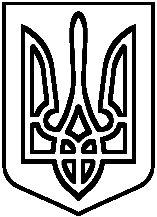 Про проведення І етапуВсеукраїнського конкурсу-захистунауково-дослідницьких робіт учнів-членів Київського обласногокомунального позашкільного навчального закладу «Мала академіянаук учнівської молоді» на 2017/2018 н.р.Відповідно до Положення про Всеукраїнські учнівські олімпіади з   базових та спеціальних дисциплін, турніри, конкурси-захисти науково-дослідницьких робіт та конкурси фахової майстерності, затвердженого наказом Міністерства освіти і науки України від 22.09.2011 № 1099 зареєстрованого в Міністерстві юстиції України від 17.11.2011 за № 1318/20056 та наказу департаменту освіти і науки Київської обласної державної адміністрації від 12.10.2017 № 322 «Про проведення І та ІІ етапів Всеукраїнського конкурсу-захисту науково-дослідницьких робіт учнів – членів Малої академії наук України, у 2017/2018 навчальному році», наказу управління освіти, молоді та спорту Баришівської РДА від 15.11.2017 № 330  «Про проведення І етапу Всеукраїнського конкурсу-захисту науково-дослідницьких робіт учнів-членів Київського обласного комунального позашкільного   навчального закладу «Мала академія наук учнівської молоді» на 2017/2018 н.р.» з метою духовного, творчого, інтелектуального розвитку дітей і молоді, прищеплення інтересу до науково-пошукової роботи, створення умов для формування інтелектуального потенціалу нації,НАКАЗУЮ:		1. Команді педагогів та учнів НВК взяти участь у проведенні І (районного) етапу Всеукраїнського конкурсу-захисту науково-дослідницьких робіт учнів-членів МАН (далі – Конкурс) у  грудні 2017 року в наукових відділеннях і секціях згідно з додатком 1 на базі ЦПР «Мрія».   2. Заступнику директора з навчально-виховної роботи Трофімовій Н.В.:   2.1. Провести шкільний відбірковий тур І етапу Конкурсу у формі конференцій наукових товариств учнів або засідань окремих секцій, що діють у закладах.   2.2. Підсумки конференції затвердити наказом керівника навчального закладу з визначенням учнів, що братимуть  участь у І (районному) етапі Конкурсу відповідно переліку секцій (додаток 3).2.3. Подати науково-дослідницькі роботи учнів, заявки на участь у І етапі Конкурсу та необхідну документацію відповідно до Правил проведення Конкурсу в РМК до 01.12.2017.2.4. Забезпечити виконання вимог до якості робіт учнів-переможців конкурсу, відбору робіт та оформлення пакету документів для подання на І (районний ) етап Конкурсу (додаток 4).2.5. Організувати явку учасників Конкурсу до місця проведення І етапу Конкурсу  та в зворотньому напрямку.3. Контроль за виконанням  наказу покласти на заступника директора з навчально-виховної роботи Трофімову Н.В. Директор НВК                                       Н.П.Калмикова               З наказом ознайомлена:                                 КИЇВСЬКА ОБЛАСТЬБАРИШІВСЬКИЙ НАВЧАЛЬНО-ВИХОВНИЙ КОМПЛЕКС«ГІМНАЗІЯ –  ЗАГАЛЬНООСВІТНЯ ШКОЛА І-ІІІ СТУПЕНІВ»Н А К А Зсмт.БаришівкаКИЇВСЬКА ОБЛАСТЬБАРИШІВСЬКИЙ НАВЧАЛЬНО-ВИХОВНИЙ КОМПЛЕКС«ГІМНАЗІЯ –  ЗАГАЛЬНООСВІТНЯ ШКОЛА І-ІІІ СТУПЕНІВ»Н А К А Зсмт.Баришівка" 16  "  листопада  2017 року№ 135